Семинар предназначен для бухгалтеров бюджетных, автономных учреждений и гос.сектора.ПРОГРАММА СЕМИНАРА:Нормативно-правовое регулирование деятельности учреждений в 2019 годуБудет ли принят новый Бюджетный Кодекс в 2019 году и как это повлияет на положение бюджетных и автономных учреждений?Закон о государственном социальном заказе на оказание государственных услуг вводит новый порядок предоставления субсидий на выполнение государственного задания.Изменения в применении КБК и КОСГУ в 2019 году.Порядок применения КБК в 2019 году в связи с изданием приказа Минфина РФ от 08.06.2018 № 132н. Порядок применения КОСГУ в 2019 году в связи с изданием приказа Минфина РФ от 29.11.2017 № 209н и приказа Минфина РФ от 30.11.2018 № 246н.Порядок формирования рабочего плана счетов в учреждении на 2019 год.Изменения в закон о применении ККМ – что делать бухгалтеру учреждения с 01.07.2019 года? когда придётся выдавать чек физическому лицу? Комментируем нормы закона от 03.07.2018 № 192-фз.Знакомимся с новыми приказами Минфина РФ:приказ Минфина от 27.02.2018 №32н «Доходы» (что такое доходы? как будут классифицироваться доходы в 2019 году? что поменяется в плане счетов по учёту доходов?);приказ Минфина от 30.12.2017 №274н «Учётная политика» (основные требования к учётной политике? кто формирует, кто подписывает? состав положения об учётной политике);приказ Минфина от 30.12.2017 №275н «События после учётной даты» (понятие СПОД, когда применяется СПОД, кто имеет право применять СПОД, раскрытие информации в отчётности о СПОД);приказ Минфина от 30.05.2019 №122н «Влияние изменений курсов иностранных валют» (кому, когда и как применять?);И снова об основных средствах: основные ошибки применения ФСБУ 257н «Основные средства» и ФСБУ 258н «Аренда».Налог на имущество в 2019 году: новый объект налогообложения, изменения в порядке расчёта налогооблагаемой базы. Ошибки, которые допускают бухгалтеры учреждений в расчёте налога на имущество.Стоимость – 4600 руб.* Обеспечиваем раздаточным материалом.Для всех участников - обед в кафе, 2 кофе-паузы - в подарок! Скидки: - при оплате до 01.03.2019 – 10% (4140 руб.);  - при участии от 2-х человек – 7% (4278 руб.);     - при регистрации на сайте – 5% (4370 руб.);            - по дисконтной карте – 15% (3910 руб.). Скидки не суммируются. 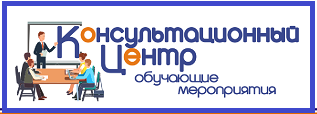 Тематический семинар15 марта с 09.30 до 16.30 час.«Изменения в учёте и налогообложении бюджетных и автономных учреждений»Лектор: Плавник Радион Борисович - главный эксперт по бюджетному учëту Международного Института Сертифицированных Бухгалтеров и Финансовых Менеджеров, аттестованный преподаватель Института профессиональных бухгалтеров и аудиторов России.Профессиональный бухгалтер с многолетним опытом практической работы в этой области (г. Москва).Семинар состоится по адресу:г.Смоленск, ул. Коммунистическая, 6Учебный центр компании “Выбор”Регистрация на семинар:Телефон: (4812) 701-202;Сот. тел.:   60-67-27;     8-910-117-83-97 Эл.почта: umc@icvibor.ruСайт: http://icvibor.ru/rent/